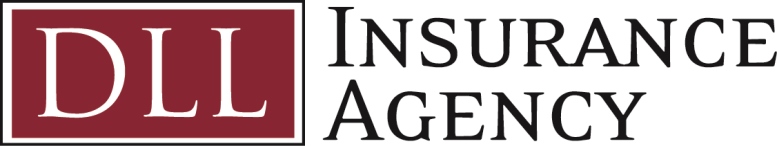 WWW.DLLFLC.COMFor registration/Para registarse Email/envié un correo electronico a flclicensing@dllinsurance.comOR Call us/ o llamar al 559-451-3411Approved by California Department of Industrial Relation, Department of Labor Standards Enforcement, to fulfill the annual FLC licensing requirement for the 9 hour continuing education.                                                                 Nuestro programa ha sido aprobado por el Departmento de Cumplimiento de Normas Laborales, DLSE para cumplir con los requisitos de licencias iniciales y renovaciones. This will be  an online two day event Participation in order to receive full  creditEquipment Requirements: Attendees must have access to a computer/laptop with microphone and cameraReliable internet connectionValid Personal Email, and personal phone number esto sera un evento en lina de dos dias de participacion para recibir credito completorequisitos de equipo: asistentes deberan tener  acceso a computadora/laptop con microfono y camaraconeccion de internet confiableCorreo electronico y numero de telefonoPERSONAL VALIDO online classes  availableLimited class  availabilityclases en linea disponiblesdisponibilidad en clase limitadaEnglish OnLINE onlySeptember 14th & 15th October 12th & 13th November 11th &  12th December 1st & 2nd Espanol En LINa SolamenteSeptiembre 9 & 10 Octubre 5 & 6Noviembre 9 & 10 